Hetesi gyakorlatA gyakorlat helyszíne: Élelmiszeripari Innovációs Központ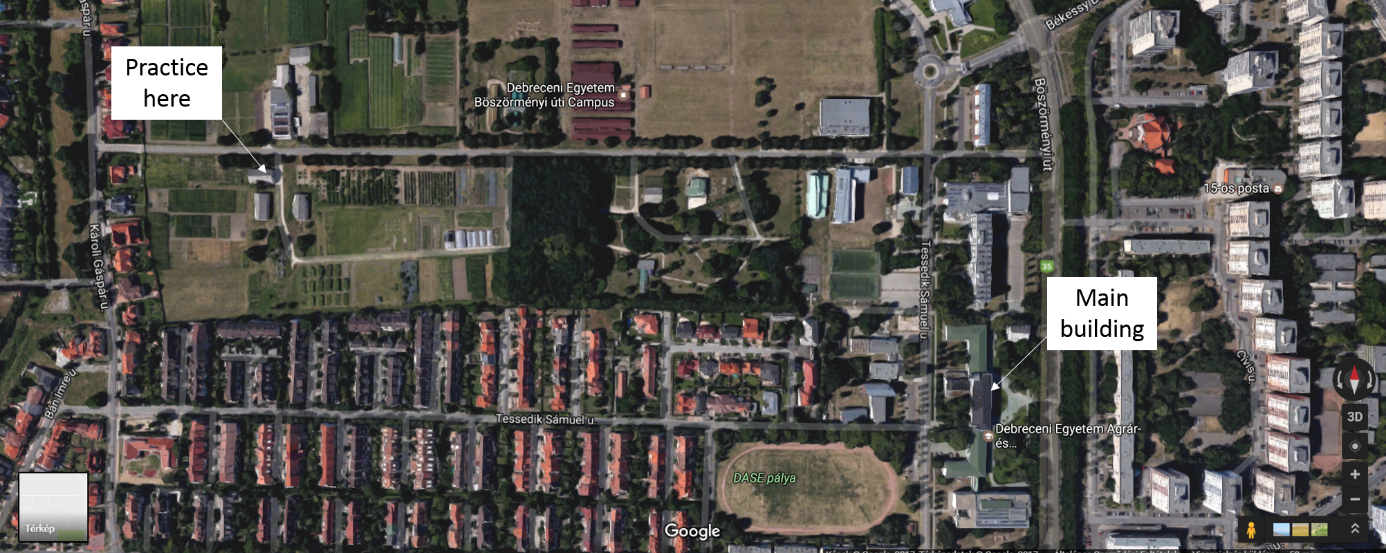 A gyakorlaton való részvétel feltételei:A Neptunban minden hétre külön kurzust hirdettünk (már a szorgalmi időszak első hetétől kezdődően), amelyeknek maximális létszáma 5-8 fő (bővítésre nincs lehetőség). Mindenki azt a kurzust vegye fel, amelyik héten el is tud jönni a gyakorlatra. A gyakorlaton kötelező a részvétel, azon a héten a hallgató egyéb óráin/gyakorlatain nem tud részt venni. Ezt a megengedett hiányzásokba mindenki kalkulálja be, és zh vagy egyéb probléma esetén egyeztessen a többi oktatóval. Igazolást lehet kérni a hetesi gyakorlaton való részvételről. A tárgyfelvétel lezárását követően a kurzusok között variálási lehetőség nincs. Ha valakinek halaszthatatlan dolog jön közbe, cserélje el a helyét egy hallgatótársával valamelyik későbbi hétre. Ezt jelezzék a harmati.andrea@agr.unideb.hu e-mail címen. Az aláírás megadásának feltétele a gyakorlaton való részvétel és a kért beadandók leadása (ld. később).Érvényes Egészségügyi kiskönyv (a kiskönyvet be kell szerezni, tüdőszűrő vizsgálat eredménye is kell hozzá, az üzemorvos érvényesíti a kiskönyvet, minden kedden 9-10 óra között a Veres Péter Kollégium földszintjén rendel – Böszörményi út 138.).Az üzemrészek területére utcai ruhában belépni tilos, mindenki számára biztosítunk munkaruhát, amit kötelező átvenni, ha valakinek egyéni problémája van (pl. allergia) az jelezze még a hetesi gyakorlata előtt (Harmati Andrea: harmati.andrea@agr.unideb.hu, +36 70 942 7162).Az üzem területét munkaruhában elhagyni tilos!A hetesi gyakorlat alatt a hallgatók az üzem területét csak a gyakorlatvezető engedélyével hagyhatják el.Az üzemegységek területére a hallgatók ékszert, pénzt, mobil telefont, bármilyen idegen anyagot nem vihetnek be, azokat az öltözőkben lévő zárható öltözőszekrényekben kell hagyni.A gyakorlatok ideje alatt a hallgatók lehetőség szerint ne viseljenek erős sminket, műszempillát, illetve műkörmöt.A hallgatók csak abban az egységben tartózkodhatnak, ahol a gyakorlatuk folyik, az üzemegységek között átjárás nem engedélyezett.A hallgatók a hetesi gyakorlatuk előtt (hétfő 8-9-ig) balesetvédelmi, higiéniai és munkavédelmi oktatásban részesülnek és az erről szóló jegyzőkönyvet kötelesek aláírni.A hallgatók a hetesi gyakorlat alatt a gyakorlatvezető utasításait kötelesek elfogadni és betartani.Az eszközökben, berendezésekben okozott károkat a kár okozója köteles megtéríteni.A gyakorlat végeztével a hallgatók kötelesek rendben, tisztán hagyni a z üzemegység területét.Az üzemből munkaeszközöket kivinni tilos.A hallgatók az üzemhez tartozó kulcsokat nem vihetnek el magukkal.A hetesi gyakorlat programja2. évfolyam 2019/2020 ősz 1. félév – növényi eredetű termékek feldolgozásaHétfő: 8-9:00-ig általános eligazítás, egészségügyi kiskönyvek ellenőrzése, a kiadott anyagból egy kis felmérő megírása Harmati Andreával9-16:00-ig Zöldség- és gyümölcsfeldolgozó üzem Kun-Nemes Andreával és Dr. Dremák PéterrelKedd: 8-16:00-ig Malom és Száraztészta üzem Jevcsák Szintiával és Dr. Diósi GerdávalSzerda: 8-12:00-ig Zöldség- és gyümölcsfeldolgozó üzem Kun-Nemes Andreával12 – 16:00 Malom és Száraztészta üzem Jevcsák Szintiával és Dr. Diósi Gerdával Csütörtök: 8-16:00-ig Sütőüzem dr. Juhászné Tóth Rékával és Kiss DórávalPéntek: 8-16:00-ig Egyéni feladatok megoldása, folyamatábrák, gyártmánylapok és specifikációk elkészítése.A beadandók leadása: a gyakorlati hét pénteki napjánA leadott dokumentumok mindegyikén külön-külön szerepeljen: név, évf., szak és Neptun kód.3. évfolyam 2019/2020 ősz 1. félév – állati eredetű termékek feldolgozásaHétfő: 8-9:00-ig általános eligazítás, egészségügyi kiskönyvek ellenőrzése, a kiadott anyagból egy kis felmérő megírása Harmati Andreával	9-16:00-ig Húsüzem Dr. Stündl LászlóvalKedd: 8-16:00-ig Húsüzem Dr. Stündl LászlóvalSzerda: 8-16:00-ig Tejüzem Mircz MárkkalCsütörtök: 8-10:00-ig Húsüzem Dr. Stündl Lászlóval10-16:00 tejüzem Mircz MárkkalPéntek: 8-16:00-ig Egyéni feladatok megoldása, folyamatábrák, gyártmánylapok és specifikációk elkészítése.A beadandók leadása: a gyakorlati hét pénteki napjánA leadott dokumentumok mindegyikén külön-külön szerepeljen: név, évf., szak és Neptun kód.MUNKAVÉDELEMÁltalános dolgok:Munkára képes állapotban való megjelenés az órarendben meghatározott időpont előtt 5 perccel (alkohol, drog, illetve egyéb nem kívánatos befolyásoltságtól mentesen).A feldolgozó épületben és az épület 5m-es környezetében dohányozni TILOS!Belépés a női és férfi öltözőkön keresztül valósul meg.Munkaruha, védőeszközök viselése (gyakorlatvezetők ismertetik), az üzemegységekbe utcai ruhában belépni TILOS!A feldolgozó helyiségbe ékszert, mobil telefont, bármilyen idegen anyagot nem, vagy csak a gyakorlatvezető engedélyével lehet.Gyakorlatvezető utasításainak betartása.A hallgató az üzemegység területét a gyakorlati idő alatt csak indokolt esetben, a gyakorlatvezető engedélyével hagyhatja el.Eszközök szakszerű használata, meghibásodásuk esetén a gyakorlatvezető értesítése, a meghibásodott berendezésen a munkavégzést be kell szüntetni. Hallgató a gépen szerelést, javítást nem végezhet!TILOS minden olyan munkavégzés, amely a munkavégzést akadályozza, zavarja, vagy veszélyezteti!A feldolgozó épületet a gyakorlatvezetőnek kell utoljára elhagyni és bezárni.A különböző üzemegységek munkarendjét, speciális munkavédelmi és balesetmegelőzési tudnivalóit az adott üzemegységben megkezdett munka előtt a gyakorlatvezetők mondják el.Elektromos berendezések, készülékek használata:Az elektromos készülékeket, vezetékeket, csatlakozókat, kapcsolókat, elosztókat, biztosítékokat melegedés, füstölés, sérülés, meghibásodás esetén a hálózatról le kell választani (a javításukat csak szakember végezheti) és a gyakorlatvezetőnek a hibát jelezni.Teendők baleset esetén:A hallgató minden balesetet, a legkisebb sérülést, rosszullétet, munkabalesetet köteles azonnal jelenteni a gyakorlatvezetőnek.A gyakorlatvezető köteles intézkedi a sérült ellátásáról, valamint komolyabb sérülés esetén gondoskodni a baleseti helyszín megőrzéséről a vizsgálatot végzők megérkezéséig.Mentők telefonszáma: 104, 112Híváskor el kell mondani:Mi történt, hány sérült vanA helyszín pontos adatait, megközelítési lehetőségétSaját nevét, címét és visszahívható telefonszámotTŰZVÉDELEMÁltalános tűzvédelmi ismeretek:Égés: az éghető anyag és az oxigén hőfejlődéssel járó reakciója, melyet füst- és/vagy lángképződés kísér.Az égés feltételei:éghető anyagaz égéshez szükséges oxigénaz égéshez szükséges hőmérsékleta 3 feltétel térben és időben egyidejűleg van jelenTűz (tűzeset): az az égési folyamat, amely veszélyt jelent az életre, a testi épségre, vagy az anyagi javakra, illetve azokban károsodást okoz.Tűzjelzés:Az a személy, aki a tüzet, vagy annak közvetlen veszélyét észleli köteles azt haladéktalanul jelezni.A tűzoltóság ingyenes hívószáma: 105, 112A tűzoltóság felé történő tűzjelzésnek a következőket kell tartalmaznia:a tűzeset, káreset pontos helyét, címétmi ég, mi van veszélyeztetve, milyen káreset történtemberélet van e veszélybena jelző nevét, visszahívható telefonszámátA feldolgozó épületben található tűzoltó készülékek:Porral oltó készülék (az égő anyagtól az égést tápláló oxigént elzárja)Gázzal (CO2) oltó készülék (az égő anyag hőmérsékletét csökkenti a gyulladási hőmérséklet alá)(A kiáramló nagy nyomású gáz, valamint a készülék palástja olyan mértékben lehűl (-76°C), hogy fagyási sérülést okozhat. A CO2 a levegőnél nehezebb, és bár nem mérgező, bizonyos koncentráció felett légzési nehézségeket okozhat.)A tűzoltó készülékek optimális oltási távolsága: kb. 1,5 – 2 m !!!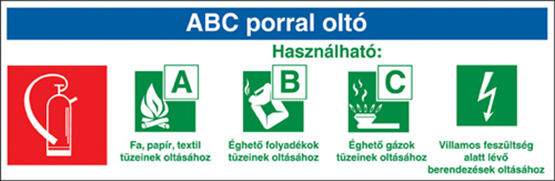 Feladat tűz esetén:A tüzet észlelő személy köteles azt azonnal jelenteni.A hallgatók a tűzjelzés észlelésekor – kivéve a tűz közelében tartózkodók - azonnal megkezdik az épület elhagyását és a gyülekezőpontra mennek.A gyülekezőpont az épülettől kb. 100m-re, az épülethez vezető út melletti terület.A tűz közelében tartózkodó mozgásában nem korlátozott, egészségileg nem sérült hallgatók kötelesek a tűzoltás vezető utasítására közreműködni a tűz oltásánál, anyagi javak mentésénél.Tűzmegelőzés:Az egyetem területén nyílt lánggal járó tevékenységet végezni csak külön írásos engedéllyel szabad.Elektromos készüléket, illetve minden fajta hőtermelő berendezést, eszközt, anyagot a helyiségből történő eltávozáskor ki kell kapcsolni, ill. környezetére veszélyt nem jelentő állapotba kell hozni.A helyiségek ajtóit, amelyekben személyek tartózkodnak kulcsra zárni TILOS.Az épület helyiségeiben és a közös tereken a közlekedési utakat, kijáratokat eltorlaszolni, leszűkíteni még ideiglenesen sem szabad.A villamos berendezések kapcsolóit, tűzvédelmi felszereléseket állandóan hozzáférhető és biztonságosan használható állapotban kell tartani, eltorlaszolni még átmenetileg sem szabad.Villamos berendezésektől az éghető anyagokat olyan távolságra kell elhelyezni, hogy a berendezések üzemszerű, vagy meghibásodás folytán bekövetkező túlmelegedése tüzet ne okozzon.Meghibásodott, az előírásoknak meg nem felelő, vagy nem engedélyezett típusú villamos berendezést üzemeltetni nem szabad.A villamos berendezéseket tisztán kell tartani, rendszeresen tisztítani kell a gyúlékony szennyeződésektől.VESZÉLYES HULLADÉKOK KEZELÉSEAz állati melléktermékeket (veszélyes hulladékokat) a kommunális hulladéktól külön tárolóedényben kell gyűjteni és elszállításáig hűtve kell tárolni az erre a célra kialakított hulladéktárolóban.A veszélyes hulladék elszállítását követően a tárolóedények fertőtlenítését szükségszerűen el kell végezni.2019.08.26.Dr. Stündl Lászlótárgyfelelősintézetvezető egyetemi docens